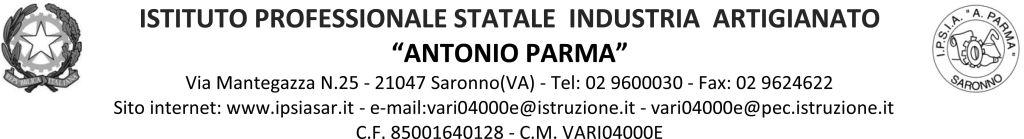 Circ. n. 132                                                                                                      Saronno, 13-12-2021	Ai Docenti, agli Alunni, ai Genitori ai Referenti di Educazione Civica delle Classi QuarteOGGETTO: Incontro con i volontari dell’associazione “Libera” A seguito di quanto deliberato nel Collegio Docenti del 09/09/2021, e come pubblicato nella circ. n. 081, le Classi Quarte del nostro Istituto parteciperanno giorno 12 gennaio a un incontro con i volontari dell’associazione “Libera” programmato nell’ambito del “Progetto Legalità” e dell’insegnamento di “Educazione Civica”, secondo il seguente calendario:Tutti i docenti delle classi quarte sono pregati di invitare gli studenti alla lettura del libro e alla visione del film prescelti. Durante l’incontro con i volontari dell’associazione “Libera”, gli studenti discuteranno del libro letto e del film visto. L’incontro consentirà agli studenti di rielaborare criticamente il tema oggetto degli incontri. Al termine dell’incontro, che avrà la durata di circa 2 ore, i docenti dell’ora in corso avvieranno una riflessione fino al termine dell’ora sui temi trattati dai relatori e che saranno oggetto della prova scritta prevista dall’UDA di Educazione Civica-Legalità.Il docente di Italiano della classe, nei giorni precedenti, spiegherà ai suoi studenti la finalità dell’incontro, inviterà a prendere appunti per lo svolgimento della prova successiva all’incontro (dove vi sono i docenti di Diritto e Scienze Umane è bene che insistano sull’importanza dell’evento). Si ricorda ai docenti di italiano che dovranno somministrare una verifica o un tema agli studenti dopo l’incontro. Il voto, in base alla prova, potrà essere considerato valido sia per italiano sia per educazione civica.Si informa che la classe IV AS parteciperà giorno 17 Dicembre dalle ore 10:00 alle ore 12:00 a un incontro con la responsabile del coordinamento provinciale di Varese dell’associazione “Libera” Antonella Buonopane e la Prof.ssa Angela Lischetti.Il Dirigente Scolastico              Prof. Alberto RancoClasseDataOrarioDocente/i di sorveglianzaModalità incontroIV AA12/01/2209:10-11:00Docenti secondo orarioAula MagnaIV BA12/01/2209:10-11:00Docenti secondo orarioAula MagnaIV BFM12/01/2209:10-11:00Docenti secondo orarioAula MagnaIV AC12/01/2211:10-13:00Docenti secondo orarioAula MagnaIV AS12/01/2211:10-13:00Docenti secondo orarioAula MagnaIV BS12/01/2211:10-13:00Docenti secondo orarioAula Magna